____________________________________NATIONAL ASSEMBLYQUESTION FOR WRITTEN REPLYQUESTION NUMBER: 	703DATE OF PUBLICATION IN INTERNAL QUESTION PAPER: 01 MAY 2020INTERNAL QUESTION PAPER NUMBER:  13 - 2020703.	Ms L L van der Merwe (IFP) to ask the Minister of Social Development:(1)	(a) Which companies have been selected to partner with her department and the SA Social Security Agency to provide food relief to needy families during the national state of disaster and (b) what is the value of the contracts awarded to each company;(2)	what amount, with regard to the R1 200 spent on each food parcel by her department, is spent on (a) food, (b) transport, (c) security and (d) packing of each food parcel;(3)	which communities will benefit from the remainder of the 250 000 food parcels that her department is distributing in accordance with the statement of the President of the Republic, Mr M C Ramaphosa, in his televised address on Tuesday, 21 April 2020?			NW905ENational Assembly written Reply: 703 of 2020REPLY:(a)	List of SASSA approved service providers is attached as Annexure AThe Department did not select new service providers to partner with the Department to provide food relief to needy families during the national state of disaster as Provincial Implementing Agents (PIAs) that operate Provincial Food Distribution Centres (PFDCs) were already appointed to provide food to households in need through the Community Nutrition and Development Centres (CNDCs).However, the Department partnered with the Solidarity Fund to fund food parcels which was allocated to provinces through the PIAs as reflected on section (b) below. (b) 	The value of the contracts awarded to Implementing Agents (NPOs) was:(b)	The contracts entered into with the service providers are not limited to a specific value or number of food parcels.  They are contracted to provide social relief of distress in the form of food parcels as and when ordered by SASSA.  Provision of food parcels is needs based, hence the inability to contract any service provider for a specific number of food parcels.  The appointment of service providers is based on the unit price per food parcel. The budget for the service is included in the provincial allocation for social relief of distress and not per service provider.  DSD ensures that the most part of the R700 spent on a food contents = 94% and only 6% is on (b) transport, (c) security and (d) packing of each food parcel;The value (R1200) of a relief parcel is inclusive of all costs, including the food items, storage, transport, packaging and delivery.  The various items are not separately costed.  Relief parcels are delivered to specific identified delivery points by the service provider, on each order issued by SASSA.(3)	The remainder of the 250 000 food parcels is being distributed by the Solidarity Fund, only 58,000 are being delivered jointly with DSD. The Remaining 170,000 food parcels are being independently delivered by the Solidarity Fund in partnership with NGOs. The Fund is reaching vulnerable households through three channels: 25% through the Department of Social Development’s 235 Community Nutrition and Development Centres (CNDCs) – The Solidarity Fund has partnered with DSD to enable the delivery of once off food parcels to approximately 58,750 families who previously benefited from cooked meals prepared by 235 CNDCs (whose operations have been affected by the COVID-19 lock-down)The Solidarity Fund and DSD entered into agreement with the existing Provincial Implementing Agents in each province to make these deliveries. 50% through large national food distribution Non-Profit Organisations that have expansive reach across the country through their own network of >400 community based organisations (CBOs)Food Forward South AfricaAfrika TikkunIslamic ReliefLunchbox Fund25% through a range of Community Based Organisations and Faith Based Organisations at provincial and local level. These include but are not limited to the South African Council of Churches, the Nedlac Community Constituency, C-19 People’s Coalition, Hope Africa, Community Chest, SA Youth Movement, Rural Democracy Trust, Inqaba Yokulinda, and Hlanganisa among others.  A full list of partners will be published shortly.The Solidarity Fund’s food parcels have been distributed across all 9 provinces. They have been allocated across provinces according to the percentage of people below the poverty line that live within each province. Food relief is being provided through food parcels and will run until mid-May. As of 10 May, 2020, the Fund had already distributed 218,413 parcels to households (87% of 250,000 target) and the full 250,000 parcels have been delivered to CBOs that are making their final household deliveries in the coming days. The map below shows the national coverage to date. Total deliveries by 10 May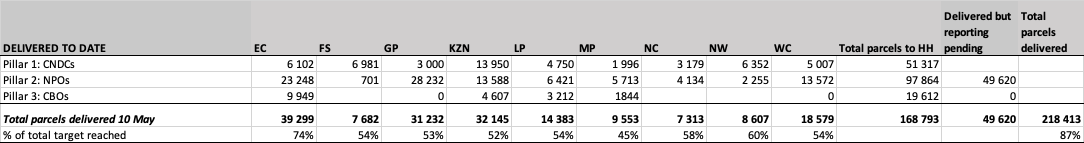 Total delivered by 10 MayNW905EPROVINCEIMPLEMENTING AGENTVALUE OF CONTRACTSEastern CapeADRA-SAR4 812 756.00Free StateADRA-SAR8 514 876.00GautengKagisanoR2 221 272.00Kwa Zulu NatalAction Development Agency R9 625 512.00LimpopoMakotse Women’s ClubR3 517 014.00MpumalangaKago Ya BanaR2 036 166.00Northern CapeThabangR4 072 422.00North WestMotswedi wa sechabaR4 997 862.00Western CapeIlithalabantuR3 702 120.00TotalNationalR43 500 000.00